NEXT STEP: E-mail this accomplished form to rcs_guidance16@yahoo.com and wait for an e-mail notification with assessed fees and payment options. 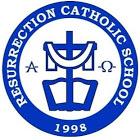 Resurrection Catholic School
Pagkabuhay Road, Bagbag, Novaliches, Q.C.
Email: rcs_guidance16@yahoo.com
            ONLINE ENROLLMENT FORM (For OLD Students only)ONLINE ENROLLMENT FORM (For OLD Students only)ONLINE ENROLLMENT FORM (For OLD Students only)PROCEDURE:Download the Enrollment Form. Available at the official RCS Facebook page (@rcs1998) and website (www.rcs.edu.ph). Fill out the form accurately and completely.E-mail the completely filled out enrolment form to rcs_guidance16@yahoo.com for initial registration.The registrar will then forward the form to the accounting office for assessment. An email or text message will be sent containing assessment and RCS bank account information.Process the paymentOnce paid, e-mail receipt deposit slip of payment affixed with your name, learner’s name, grade level and your signature to rcs_guidance16@yahoo.comAn email or text message will be sent confirming your payment within 3-7 banking days and your child’s enrollment.PROCEDURE:Download the Enrollment Form. Available at the official RCS Facebook page (@rcs1998) and website (www.rcs.edu.ph). Fill out the form accurately and completely.E-mail the completely filled out enrolment form to rcs_guidance16@yahoo.com for initial registration.The registrar will then forward the form to the accounting office for assessment. An email or text message will be sent containing assessment and RCS bank account information.Process the paymentOnce paid, e-mail receipt deposit slip of payment affixed with your name, learner’s name, grade level and your signature to rcs_guidance16@yahoo.comAn email or text message will be sent confirming your payment within 3-7 banking days and your child’s enrollment.PROCEDURE:Download the Enrollment Form. Available at the official RCS Facebook page (@rcs1998) and website (www.rcs.edu.ph). Fill out the form accurately and completely.E-mail the completely filled out enrolment form to rcs_guidance16@yahoo.com for initial registration.The registrar will then forward the form to the accounting office for assessment. An email or text message will be sent containing assessment and RCS bank account information.Process the paymentOnce paid, e-mail receipt deposit slip of payment affixed with your name, learner’s name, grade level and your signature to rcs_guidance16@yahoo.comAn email or text message will be sent confirming your payment within 3-7 banking days and your child’s enrollment.   Please check:                        ECE                                              Grade School                                                                         Incoming  Grade Level: __________________________              Previous Grade & Section: _______________________INFORMATIONName of Student: _________________________________________________________________________________                                                      (Last Name)                                 (Given Name)                                            (Middle Name)Date of Birth: _________________    Gender: _____________  Religion: _________________ Citizenship: __________Mother’s Name: ___________________________ Cellphone Number: ____________ Occupation: ________________Father’s Name: ____________________________ Cellphone Number: ____________ Occupation: _______________Guardian: _________________________________ Cellphone Number: ____________ Relationship: ______________Home address: ___________________________________________________________________________________Landline number: _______________________________ E-mail (required): ___________________________________                                                                                                                                          (indicate if father, mother or guardian)   Please check:                        ECE                                              Grade School                                                                         Incoming  Grade Level: __________________________              Previous Grade & Section: _______________________INFORMATIONName of Student: _________________________________________________________________________________                                                      (Last Name)                                 (Given Name)                                            (Middle Name)Date of Birth: _________________    Gender: _____________  Religion: _________________ Citizenship: __________Mother’s Name: ___________________________ Cellphone Number: ____________ Occupation: ________________Father’s Name: ____________________________ Cellphone Number: ____________ Occupation: _______________Guardian: _________________________________ Cellphone Number: ____________ Relationship: ______________Home address: ___________________________________________________________________________________Landline number: _______________________________ E-mail (required): ___________________________________                                                                                                                                          (indicate if father, mother or guardian)   Please check:                        ECE                                              Grade School                                                                         Incoming  Grade Level: __________________________              Previous Grade & Section: _______________________INFORMATIONName of Student: _________________________________________________________________________________                                                      (Last Name)                                 (Given Name)                                            (Middle Name)Date of Birth: _________________    Gender: _____________  Religion: _________________ Citizenship: __________Mother’s Name: ___________________________ Cellphone Number: ____________ Occupation: ________________Father’s Name: ____________________________ Cellphone Number: ____________ Occupation: _______________Guardian: _________________________________ Cellphone Number: ____________ Relationship: ______________Home address: ___________________________________________________________________________________Landline number: _______________________________ E-mail (required): ___________________________________                                                                                                                                          (indicate if father, mother or guardian)MODE OF PAYMENT___ Quarterly                                  ___ Semi-Annual                           ___ Cash Basis:MODE OF PAYMENT___ Quarterly                                  ___ Semi-Annual                           ___ Cash Basis:MODE OF PAYMENT___ Quarterly                                  ___ Semi-Annual                           ___ Cash Basis: